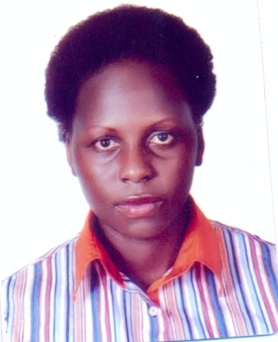 KATAMBI JOANUganda Institute and Information and Communications Technology (UICT)Telephone: +256776474744,+256-794-494728. (Mobile)Email: katambi@uict.ac.ug ; kjoanhope@gmail.comProfessional Profile Joan Katambi is an enterprising ICT professional with six (6) years of teaching experience and scholarly activities including curriculum development.Career ObjectiveTo become an all round ICT practitioner.Employment record2012 to date	Assistant Lecturer in the Department of ICT, Uganda Institute and Information Communications Technology, Kampala.2010 - 2012:	Resident System Support at Standard Chartered Bank, under Service and Computer Industries (NCR), Kampala.2009 –2010:		IT Support Personnel- Service and Computer Industries (NCR).2008 - 2009:	Data Entrant Clerk- Ministry of Agriculture, Animal Industry and Fisheries and Uganda Bureau of Statistics (UBOS). Education and Qualifications2007-2011:		Bachelor of Information Technology and Computing                                  Kyambogo University, Kampala UgandaPaper PresentationMarch, 2018: General Data Protection Regulation (GDPR) for European Union.I presented a paper at Cyber Security for Mutual Progress (CAMP) 3rdregional forum, from 28th-30thMarch, 2018, Belgrade Serbia.December, 2017: The status of the National Cyber Security Strategy and the National InformationSecurity Policy of Uganda.I presented a paper at Cyber Security for Mutual Progress (CAMP) 2ndregional forum, from 13th-14thDecember, 2017, HanoiVietnam.April, 2017:The status of the National Cyber Security Strategy and the National InformationSecurity Policy of Uganda.I presented a paper at Cyber Security for Mutual Progress (CAMP) regional forum, from 19th-20th April, 2017, Accra Ghana in collaboration with the ECOWAS member countries.July, 2016: ICT status of Uganda and Internet Usage. A paper I presented at the Cyber Security Alliance for Mutual Progress (CAMP) Annual General Meeting (AGM) which was held on July 11th, 2016 in Seoul, South Korea. ConferencesJuly, 2017: I attended the second Cyber Security Alliance for Mutual Progress (CAMP) Annual General Meeting (AGM) which was held on July 5th, 2017 in Seoul, South Korea. The theme for this year was “Cyber Security Resilience” with is key to Cyber security.September, 2016: I attended the Forum on Internet Freedom in Africa 2016 which was held from the 27-29th September 2016, in Kampala. The event was organized by The Collaboration on International ICT Policy in East and Southern Africa (CIPESA) in order to share experiences related to Internet Governance.August, 2016: I attended the 7th African Conference on Free and Open Source (FOSS)/ (IDLELO 7)which was held from 22– 23rd August, 2016 in Kampala.The event was organized by National Information Technology Uganda (NITA-U), Ministry of ICT and National Guidance in partnership with the Free Software Open Source Foundation for Africa (FOSSFA).The theme was “Open Source Solutions for Open Government and Open Data in Africa”.August, 2016: I attended the 10th Uganda Internet Governance Forum (UIGF) which was held on the 26th August, 2016. The event was organized by the Internet Society Uganda Chapter and the theme for the day was “Internet as a Tool for Peace and Development in Uganda”.July, 2016: I attended the First Annual Cyber Security Alliance for Mutual Progress(CAMP)AnnualGeneral Meeting (AGM) which was held on July 11th,2017 in Seoul, South Korea. Trainings, workshops and Courses attendedJuly 2017: Information Security Technical Course, hosted by the Ministry of Science, ICT and Future Planning (MSIP) and organized by Global Cyber Security Capacity Development (GCCD) and Korea Internet & Security Agency (KISA) which took place from 3rd – 7th July 2017 in Seoul, South Korea.Jan-March 2017: Certificate in Linux Administration hosted by the Ministry of External Affairs in India at UTL Technologies which took place in Bangalore, India.July, 2016: National Information Security Policy Course, hosted by the Ministry of Science, ICT and Future Planning (MSIP) and organized by National IT Industry Promotion Agency (NIPA) and Korea Internet & Security Agency (KISA) which took place in Seoul, South Korea.June, 2013:Administering and Configuring Exchange Server 2010 hosted by New Horizons Computer Learning Center, Kampala, Uganda.May, 2013:Database Management and Configuring Servers hosted by IBM Africa Institute, Kampala Uganda.2007-2008: Cisco Certified Networking Associate (CCNA),Makerere University, Faculty of Information Technology and Computing, Kampala, Uganda. Other ResponsibilitiesMember of Internet Society, Uganda Chapter (ISOC-UG)Member of the Cyber Security Alliance for Mutual Progress (CAMP)Member Board of Governing CouncilUganda Institute of Information and Communications Technology (UICT)Member of the Appointments’ Committee of the Governing Council of Uganda Institute of Information and Communications Technology (UICT)Students’ IT Project Coordinator, Uganda Institute of Information and Communications Technology (UICT)Course Coordinator for Information Technology Science (ITS) Programme (2013-2015).ICT Staff Representative to the ICT technical committee of Uganda Institute of Information and Communications Technology (UICT)CompetenciesVast experience in Designing, Installing and configuring of LANs in various Topologies and Operating Systems, Administration of Computer systems and networks, Linux Administration, backup management systems, Information security and Cyber Security, Database management, computer hardware and maintenance and conducting trainings for IT courses.RefereesDr. NantimaNoelinaAg. Assistant Commissioner Animal Disease Control/ Principal Veterinary Officer
Ministry of Agriculture, Animal Industry and Fisheries
Department of Animal Health
P.O. Box 513, Entebbe, Uganda
Tel. (Mobile): +256-772-515962, +256-701-515962
E-mail: noelinanantima@yahoo.com
Skype: noelina.nantimaMs. Kiden SarahBoard Member, Internet Society Uganda Chapter (ISOC-UG)P.O Box 32330, Kampala, UgandaTel. (Mobile): +256-782-467074Email: sarah@isoc.ug or skiden@gmail.comMr. Mwangu Alex RonaldAssistant Academic Registrar, Uganda Institute of Information and Communications Technology (UICT)P.O. Box 7187, Kampala, Uganda.Tel. (Office) : 0414220490Tel. (Mobile): 0772451945E-mail: amwangu@uict.ac.ug/amwangu@gmail.com